INFORMAŢII PERSONALEValentina Cîrțîca Florilor 42, 252 Drochia (Republica Moldova)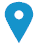  025227302                          +37368682412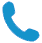 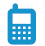  valyputere@mail.ru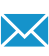 Sexul  fem. | Data naşterii 19.04.1978 | Naţionalitatea moldoveancă EXPERIENŢA PROFESIONALĂ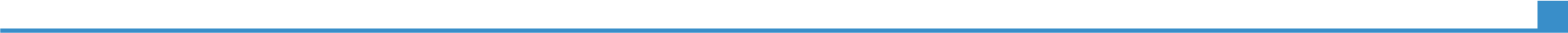 01.06.2015 - PrezentEducatorInstituţia de Educație Timpurie nr.5, Drochia (Republica Moldova)Oranizarea procesului instructiv-educativPlanificarea şi proiectarea activităţilor integrateOranizarea şi amenajarea mediului educaţionalElaborarea instrumentelor de evaluareÎnregistrarea şi valorificarea rezultatelor copiilorPromovarea activităţilor publicePedagogizarea părinţilor03.03.2014-25.05.2015Pedagog socialCentrul „Căldura Casei” ,Drochia (Republica Moldova)Suport psiho-pedagogic de socializare a beneficiarilorOranizarea procesului instructiv-educativPlanificarea şi proiectarea activităţilor integratePedagogizarea părinţilor26.10.2009-15.05.2011Insoțitor a unei persoane în vîrstă și cu handicapCompania „Matan Walfare Service”,.Kvar-Saba(Israel)22.03.2009-08.08.2009Insotitor a unei persoane în vîrstă și cu handicapCompania „A. Yskm Company LTD ”,Yehud ,(Israel )01.03.2006-27.03.2009Insotitor a unei persoane în vîrstă și cu handicap Compania „Matan Walfare Service”,Kvar-Saba ( Israel )01.09.2004-09.12.2006Învățător de clasele primare  și Profesor de limba și literatura românăLiceul Teoretic „Matei.Basarab ”,Basarabeasca ,(Republica Moldova)29.08.2002-01.09.2004Profesor de limba și literatura românăLiceul Teoretic „ Matei.Basarab ”,Basarabeasca (Republica Moldova)01.06.1998-29.08.2002Educator Grădinița nr.3 „Andrieș”Basarabeasca ,(Republica Moldova)Oranizarea procesului instructiv-educativPlanificarea şi proiectarea activităţilor integrateOranizarea şi amenajarea mediului educaţionalÎnregistrarea şi valorificarea rezultatelor copiilorPedagogizarea părinţilorEDUCAŢIE ŞI FORMARE20.02.2016 - 16.04.2016Cursuri de formare continuă la specialitatea: Educaţie preşcolară20.02.2016 - 16.04.2016Universitatea de Stat „Alecu Russo” din Bălţi (Republica Moldova)Universitatea de Stat „Alecu Russo” din Bălţi (Republica Moldova)20.02.2016 - 16.04.2016Module valorificateModule valorificate20.02.2016 - 16.04.2016Didactica disciplinei de specialitatePsihologiaTehnologii Informaţionale şi ComucaţionaleDidactica disciplinei de specialitatePsihologiaTehnologii Informaţionale şi Comucaţionale1997.09-2002.07 Universitatea de Stat din Tiraspol la Chișinău , Republica Moldova Universitatea de Stat din Tiraspol la Chișinău , Republica Moldova1997.09-2002.07Gradul de licență în educație , specializarea : Pedagogia învățământului primar și preșcolar.Gradul de licență în educație , specializarea : Pedagogia învățământului primar și preșcolar.1997.09-2002.07COMPETENΤE PERSONALELimba maternăromânăromânăromânăromânăromânăAlte limbi străine cunoscuteΙNΤELEGERE ΙNΤELEGERE VORBIRE VORBIRE SCRIERE Alte limbi străine cunoscuteAscultare Citire Participare la conversaţie Discurs oral francezăA1A1A1A1A1 rusăC2C2 C2C2C2Niveluri: A1/A2: Utilizator elementar  -  B1/B2: Utilizator independent  -  C1/C2: Utilizator experimentat Cadrul european comun de referinţă pentru limbi străine Niveluri: A1/A2: Utilizator elementar  -  B1/B2: Utilizator independent  -  C1/C2: Utilizator experimentat Cadrul european comun de referinţă pentru limbi străine Niveluri: A1/A2: Utilizator elementar  -  B1/B2: Utilizator independent  -  C1/C2: Utilizator experimentat Cadrul european comun de referinţă pentru limbi străine Niveluri: A1/A2: Utilizator elementar  -  B1/B2: Utilizator independent  -  C1/C2: Utilizator experimentat Cadrul european comun de referinţă pentru limbi străine Niveluri: A1/A2: Utilizator elementar  -  B1/B2: Utilizator independent  -  C1/C2: Utilizator experimentat Cadrul european comun de referinţă pentru limbi străine Competenţe de comunicare abilitatea de a vorbi în public dobîndită:                              - promovarea semenarelor în cadrul grădiniţeiputerea de convingere dobîndită în cadrul şedinţelor pedagogice şi sedinţelor cu părinţiiaccesez diverselor surse de informare în scopul documentăriibun ascultătorCompetenţe organizaţionale/manageriale capacitatea de a organiza copiii in raport cu sarcinile instririi si de a stabili responsabilitati in grupcapcitatea de a orienta si coordona, indruma şi motiva, de a lua decizii in functie de situatie capacitatea de a statornici relatii de cooperare, un climat adecvat in grupul de copii şi de a solutiona conflictelecapacitatea de a organiza părinţii din grupa unde activez în scopul eficientizării procesului educaţionalCompetenţe dobândite la locul de muncă abilitatea de a vorbi în public dobîndită:                            -  în calitate de moderator a distracției ecologice la nivel raional,,Copii pot schimba lumea”                                       - promovarea semenarelor în cadrul grădiniţeicompetenta de specialitate:cunoasterea continuturilor predate;capacitatea de a stabili legaturi intre teorie si practica;capacitatea de innoire a cunostintelor, in consens cu noile achizitii ale stiintei.competenta psihopedagogică:capacitatea de a cunoaste copiii si de a lua in considerare particularitatile lor de vîrsta si individuale la proiectarea si realizarea activitatii instructiv-educative;capacitatea de proiecta si realiza optim activitati instructiv-educative (precizarea obiectivelor, selectarea continuturior, elaborarea strategiilor de instruire, crearea unor situatii de invatare adecvate, elaborarea strategiilor de evaluare etc.)capacitatea de a-I pregati pe copii pentru autoinstrire si autoeducareCompetenţă digitalăAUTOEVALUAREAUTOEVALUAREAUTOEVALUAREAUTOEVALUAREAUTOEVALUARECompetenţă digitalăProcesarea informaţieiComunicareCreare de conţinutSecuritateRezolvarea de problemeUtilizator experimentat Utilizator experimentat   Utilizator experimentatUtilizator experimentat  Utilizator experimentatNiveluri: Utilizator elementar  -  Utilizator independent  -  Utilizator experimentat Competențele digitale - Grilă de auto-evaluareNiveluri: Utilizator elementar  -  Utilizator independent  -  Utilizator experimentat Competențele digitale - Grilă de auto-evaluareNiveluri: Utilizator elementar  -  Utilizator independent  -  Utilizator experimentat Competențele digitale - Grilă de auto-evaluareNiveluri: Utilizator elementar  -  Utilizator independent  -  Utilizator experimentat Competențele digitale - Grilă de auto-evaluareNiveluri: Utilizator elementar  -  Utilizator independent  -  Utilizator experimentat Competențele digitale - Grilă de auto-evaluareINFORMAΤII SUPLIMENTARESeminariiSeminar raional. Tema: „ Planificarea echilibrată-abordarea integrată a curriculuimului” , 24.09.2015, I.P. „Albinuța”s.Sofia;Seminar rational. Tema: „AcPlanificarea învățării-indiciu al dezvoltării globale” , 30.09.2016, I.P.s. Macareuca;TârguriParticipant  la sărbătoarea culturii Slavone,mai,2016Participant la tîrgul de lucrări handmade „Tîrguşor de Paşte”, aprilie, 2014, 2015.Participant la tîrgul de lucrări handmade„Meșterii populari”octombrie 2016, 2017.Participant la tîrgul de lucrări handmade „Brad de Crăciun”, decembrie, 2015, 2016,2017,2018.Activităţi publice raionaleActivitate publică raională: ANEXE